HERRAMIENTAS DE BASE DE DATOS 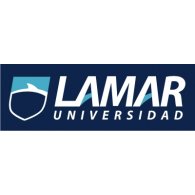 MATERIA: Tecnología GRUPO: 2ºBESCUELA: Universidad Guadalajara LamarALUMNO: Rodrigo Daniel Melgoza FloresMAESTRO: Omar Gómez Ruano 1.- AdminerCuando se carga la página Adminer, se le pedirá que elija un sistema de gestión de base de datos para conectarse a, junto con el nombre del servidor, nombre de base de datos y las credenciales del usuario. Una vez que se conecte con éxito se le mostrarán las tablas de base de datos y puede empezar a gestionar la base de datos.2.-DBComparerCuando inicie DBComparer, usted elige qué base de datos para mostrar en el “lado izquierdo” y que la base de datos para mostrar en el “lado derecho” de la ventana de comparación. Puede especificar explícitamente qué objetos y propiedades desea comparar desde la pestaña Opciones de comparación.3.-EMS SQL Manager LiteLe permite crear y editar objetos de base de datos SQL Server y crear, editar, ejecutar y guardar las consultas SQL.4.- FirebirdEs un sistema de gestión de base de datos relacional SQL de código abierto potente y ligero para Windows y Linux. Las características incluyen soporte completo para procedimientos almacenados y disparadores, las transacciones que cumplen plena ACID, copias de seguridad incrementales y múltiples métodos de acceso.5.- SQuirreL SQL ClientEs una herramienta de administración de base de datos basada en Java para JDBC bases de datos compatibles. Se le permite ver la estructura de base de datos y emitir comandos SQL. 6.- SQLite Database BrowserEs una herramienta de código abierto que te permite crear, diseñar y editar archivos de base de datos SQLite. Las características incluyen la capacidad de crear y modificar bases de datos, tablas, índices y registros, buscar registros, así como los datos de importación y exportación.7.- DBeaverEs una herramienta de base de datos universal de código abierto para desarrolladores y administradores de bases de datos que tiene una huella de memoria baja. Es compatible con JDBC bases de datos compatibles, tales como MySQL, Oracle, IBM DB2, PostgreSQL, SQL Server, Firebird, SQLite, y Sybase.8.- DbVisualizerEs una herramienta de base de datos universal que le permite gestionar una amplia gama de bases de datos como Oracle, Sybase, SQL Server, PostgreSQL, DB2, MySQL, Informix, H2, y SQLite.9.- ExecuteQueryEs una utilidad de administración de base de datos basada en Java que le permite conectarse a una amplia gama de bases de datos. Las características clave incluyen un editor de consultas para los comandos SQL de ejecución, un navegador de base de datos para la visualización de la arquitectura de base de datos y la creación de bases de datos y objetos de edición, la creación de una base de datos.10.- SQL WorkbenchEs una multiplataforma herramienta de consulta SQL basada en JAVA. Su enfoque principal es scripting SQL y la mayor parte de su funcionalidad se basa en eso. Puede ejecutar scripts SQL individuales o por lotes, los datos de exportación a múltiples formatos, comparar los datos entre dos bases de datos, la búsqueda de datos y objetos de base de la pantalla. 